VIPINVIPIN.349719@2freemail.com  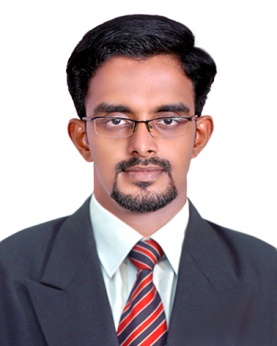 SUMMARY 	Highly skilled and empathetic Social Worker with more than 3 years leading, managing and supervising professional staff in social services. Past work has included management services, program planning and development and educational guidance counselling. Active listener with a knack for building lasting professional relationships.PROFESSIONAL QUALIFICATION: MASTER OF SOCIAL WORK (MSW) specialized in MEDICAL AND PSYCHIATRY (2011 – 2013).PROFESSIONAL EXPERIENCE:  3 YEARS 2 MONTH DETAILS OF REGISTRATION:	Registered Social Worker – HCPC UK Registered member of Kerala Association of Professional Social Workers (KAPS) LM/KAPS/110/KLM/10.Registered member of Indian Council of Social Welfare (ICSW) WORK HISTORY12/2015 – 01/2017 	Carmel Residential Senior Secondary SchoolSchool CounsellorAs school counsellor, act as advocates for student’s well-being, and as valuable resources for their educational advancement. Give priority to students’ concerns and listen them properly, because everyone’s home and social life is different. Help students with issues such as bullying, disabilities, low self-esteem, and poor academic performance and relationship troubles. Refer them to a psychologist or mental health counsellor for further treatment if necessary. In addition, evaluate students’ abilities, interests and personalities to help them develop realistic academic and career goals.MAIN DUTIES AND RESPONSIBILITIESListen to student's concerns about academic, emotional or social problems.Help students process their problems and plan goals and action.Mediate conflict between students and teachers.Improve parent/teacher relationships.Facilitate drug and alcohol prevention awareness programs.Organize peer counselling programs.Refer students to psychologists and other mental health resources.Work on academic boards to improve learning conditions.Consult with teachers, staff and parents regarding the academically related developmental needs of students including gifted students. Be an active member of the Student Support Team.Consult with teachers, staff, and parents to enhance effectiveness in enabling students to achieve academic and social goals.Identifying and reporting child abuse and neglect.Providing crisis intervention.Developing intervention strategies to increase academic success.Assisting with conflict resolution and anger management.Helping the child develop appropriate social interaction skills.Assisting the child in understanding and accepting self and others.09/2013 – 11/2015Medical social worker	Travancore Medical College and Hospital	Certification: ISO 9001: 2008 	Bed Capacity: 850My work as a medical social worker, dealt with inpatient and outpatient medical settings to support children as well as adults who are experiencing chronic or severe medical conditions. I worked with the families of child patients, providing emotional support, care coordination services, connections to important resources, and assistance in navigating the medical system and communicating with medical teams. Also helped children, teens and families build their strength and ability to cope. By understanding patient and family concerns, join with families to develop options and plans that meet their child's health, developmental and emotional needs. 	MAIN DUTIES AND RESPONSIBILITIES Deal with inpatient and outpatient medical settings to support children as well as adults who are experiencing chronic or severe medical conditions. Worked with the families of child patients, providing emotional support, care coordination services, connections to important resources, and assistance in navigating the medical system and communicating with medical teams. Helped children, teens and families build their strength and ability to cope. Services provided depend on the unique needs of each patient or family, and may include counselling and assistance with issues such as;
Coping with diagnosis, illness or hospitalization.Offered therapeutic services and crises intervention to emotionally disturbed children and adolescents.Provide financial counselling. Supplied crisis intervention and substance abuse services to patients & their family members.Access to community resources.Depression, anxiety, psychiatric concerns.Interviewed and evaluated clients, including conducting safety and risk assessments.Referred clients to social services agencies.Maintained regular contact with clients, including visiting clients' homes.Helped each client understand his or her illness and the contributing personal, social and economic factors.Wrote reports and case summaries and compiled work records, including required statistics.Coordinated patient care from pre-admission to post-discharge follow-up.Supported patients and families in coping with problems resulting from severe illness.Counselled individuals and families regarding mental health, substance abuse, physical abuse and rehabilitation issues.Developed and implemented treatment plans and modified when needed.Getting Insurance approvals.Scheduling appointments for follow-up.Act as a source of information about hospital rules, services and policies.Preparing discharge Summary.SKILLSMotivational enhancement therapySubstance abuse treatmentsExperience in family therapy and child protection work Experience working Interdisciplinary Team ApproachPlay therapyCooperativeCalm under pressureKnowledge of medical and psychiatric terminologyAnalytical thinker Dedicated team playerMaintains confidentialityGood oral & written communication skillsEDUCATION2011 – 2013 	MASTER OF SOCIAL WORK (MSW): MEDICAL AND PSYCHIATRY		BCM College, Mahatma Gandhi University, Kerala, IndiaProject work on “A STUDY ON THE AWARENESS LEVEL OF ASHA WORKERS ABOUT THE Mother & Child Health PROJECT AND THE EFFECTIVENESS OF THE INTERVENTION PROGRAMME” ASHA workers are the primary level health workers. The awareness generation programme aimed to give them an overall idea about the advantages of government funded Mother and Child health project.Concurrent field work at VijayapuramGramaPanchayat for six months, to study the social institutions and to be familiar with grass root level government services.    Concurrent field work for six months at Pala Social Welfare Society,Kottayam for getting familiarize with a Non-Governmental Organization setting and its relevance in social welfare.    Attended rural camp for 10 days at Kavarathi, Lakshadweep to study the social-cultural aspect of rural people and coastal life. The surveys conducted on Kavarathi mainly focused on development of children and youth.  Block placement at Cadabam’s psycho- social rehabilitation centre, Bangalore under the Psychiatric Social Work Department for one month. This was mainly aimed to get a brief knowledge about the mental health setting and the role of a psychiatric social worker.   Block placement at Nithyanand Institute of Mental Health and psycho- social rehabilitation Centre at Pune for one month. The placement gave an overall idea about how to organise activities for the clients and functions of a rehabilitation centre. One month internship at St. Joseph’s Mission Hospital,Anchal. It helped to learn aspects of medical social work and procedures required for the accreditation process of Quality Assurance and the procedures for administering the activities.  Organized a free homeopathic camp at Velanilam, Mundakayam, in association with Homeopathic medical college, Kurichi, Kottayam.CONFERENCES & WORKSHOPS ATTENDEDParticipated 3 day workshop on ‘Participatory Rural Appraisal’ on May 2012, organized by Department of Social Work, B.C.M College, Kottayam in association with World Vision, Kottayam at ThiruvarpuGramaPanchayat.  Participated a 3 day workshop on ‘Theme Centered Interaction’ on January 2012 conducted by B.C.M College on behalf of RCI India.  Participated a 2 days International Conference on ‘Reel Therapy’ conducted by Cadabam’s Group of Institutions in Bangalore on 2nd and 3rd Nov 2012.  Attended and was awarded first prizes for street play on Rendezvous 2012, a State level Social Work Students Meet, Organized by Department of Social Work at Vimala College Trissur on behalf of ICSW Kerala, ASSK and AKSSA, 2012.Awarded a voluntary service certificate by ASHA KIRAN Community Care Centre for HIV/AIDS, for participating in the HIV/AIDS awareness campaign and played street play conducted on 1st December 2011 as part of World AIDS Day. This was mainly aimed to generate awareness among youth regarding unsafe sexual practices and the causes behind the spread of HIV/AIDS.  Awarded a certificate by CHILD LINE Kottayam, for participating in awareness generation through street play at different place of Kottayam, conducted by B.C.M College, Kottayam in association with CHILD LINE Kottayam, 2013. CHILDLINE Project across India is supported by the Union Ministry of Women and Child Development (MWCD) under the Integrated Child Protection Scheme (ICPS). BACHELOR DEGREE IN BUSINESS MANAGEMENT2008 – 2011 	Bachelor of Business Management: Management as main subject. C M S College of Science and Commerce, Bharathiyar University, Coimbatore, Tamil Nadu.Project done at AVT RAJAGIRI based on topic “Absenteeism among employees”.2004 	Higher Secondary: Science Stream from Government higher secondary school, Punalur, Kollam, Kerala, India. 2002		SSLC: Boys higher secondary school, Punalur, Kollam, Kerala IndiaCERTIFICATIONS PRA (Participatory Rural Appraisal)TCI (Theme Centered Interaction)Reel TherapyLANGUAGESRead: English, Hindi, and Malayalam. Write: English, Hindi, and Malayalam. Speak: English, Hindi, Malayalam, and Tamil..REFERENCES: Available on request.DECLARATIONI hereby declare that the above mentioned information are true and correct to the best of my knowledge and belief.